«Человечки»Воспитатель: Бирючева И.Г.Перед началом работы рассмотреть картинки с человечками. Рассказать о частях тела: туловище, руки, ноги, шея, голова; есть мальчики и девочки и они одеваются по-разному, у девочек бывают косы и хвостики.Физминутка: Весёлый человечек.Я – веселый человечек,Я гуляю и пою.Я – веселый человечек,Очень я играть люблю. (Указательные и средние пальчики обеих рук «шагают» по столу.)Разотру ладошки сильно, (Растирают ладони.)Каждый пальчик покручу,Поздороваюсь с ним сильноИ вытягивать начну. (Охватывают каждый палец у основания и вращательными движениями поднимаются до ногтевой фаланги.0Руки я затем помою, (Потирают ладони.)Пальчик к пальчику сложу,На замочек их закроюИ тепло поберегу. (Складывают пальцы в замок.)После физминутки приступаем к работе. Расскажите, что взрослые люди работают на разных работах, поэтому профессии у всех разные.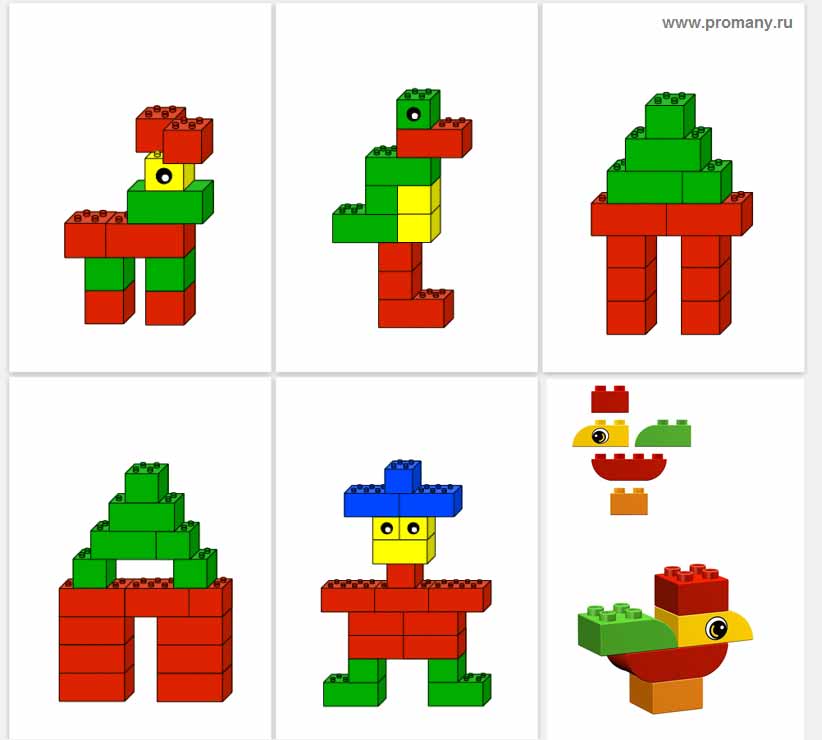 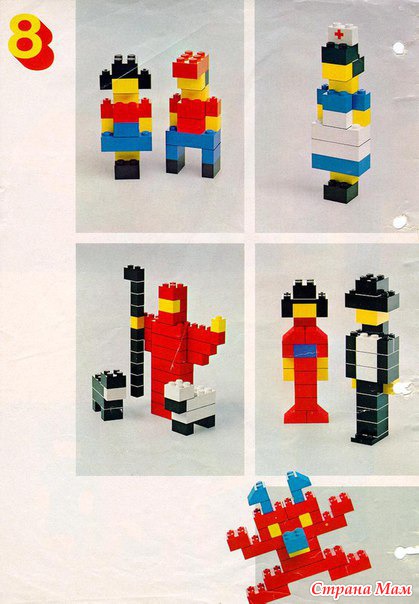 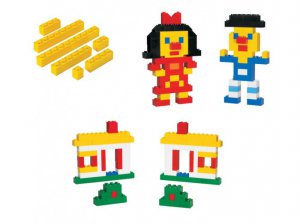 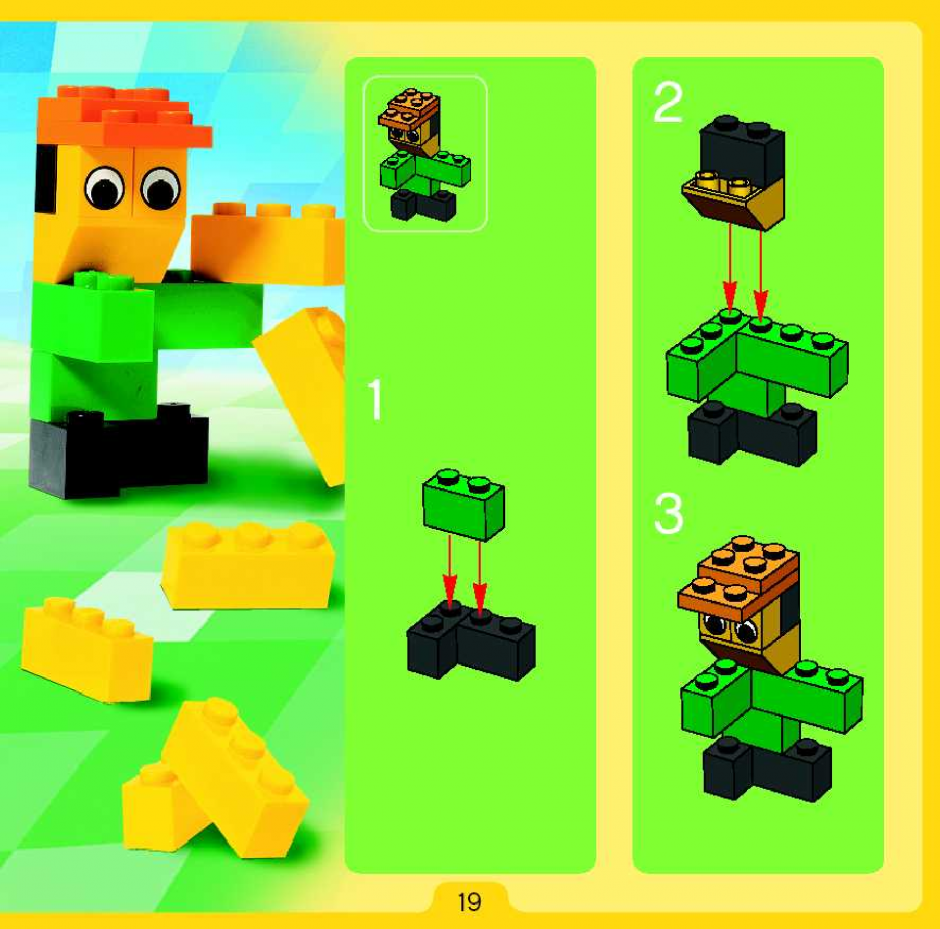 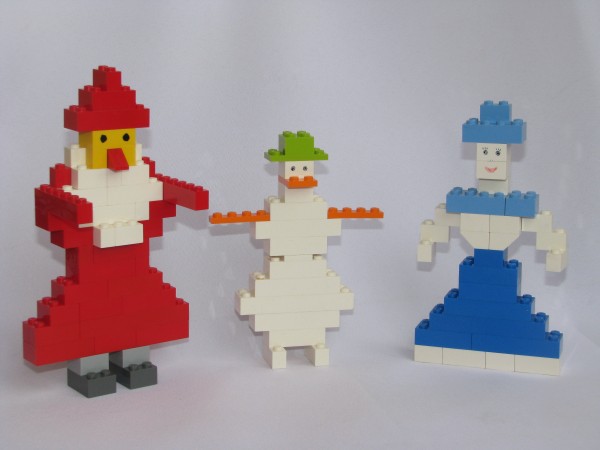 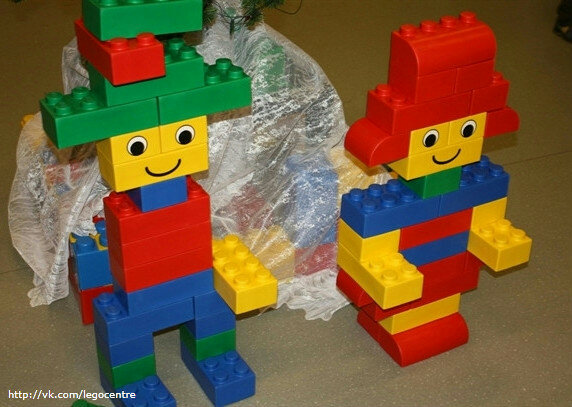 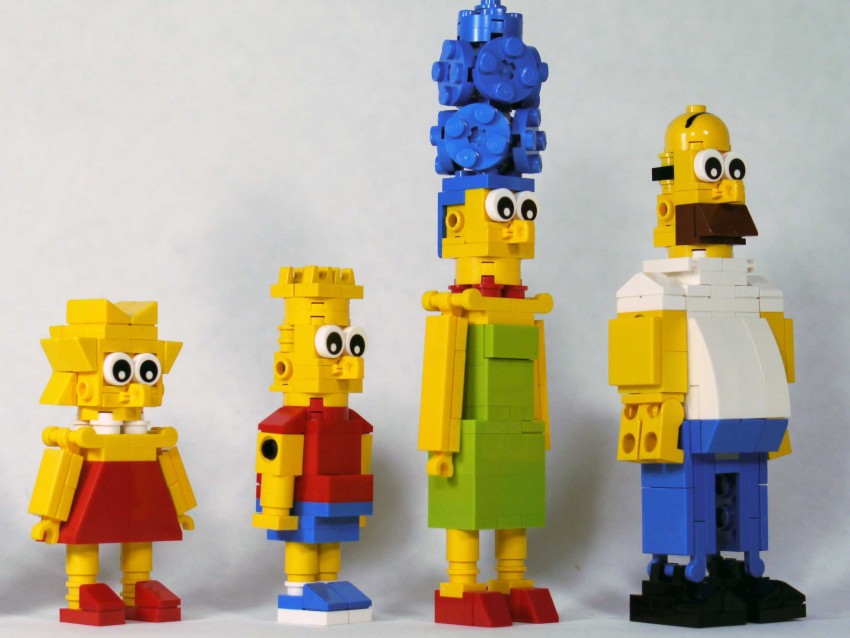 